1. TEZ BÖLÜMLERİNİN SUNUŞ SIRASI	iii2. GENEL BİÇİMSEL KURALLAR	42.1 Kâğıt ve Çoğaltma Sistemi	42.2 Sayfa Düzeni	42.2.1 Yazım şekli	42.2.2 Kenar boşlukları	42.3 Yazı Karakteri	52.4 Satır Aralıkları ve Paragraf Düzeni	62.5 Sayfa Numaralama	62.6 Tablo ve Şekiller	72.7 Denklemler	83. TEZİN YAZIMI VE BÖLÜM İÇERİKLERİ	103.1 Başlıklar	113.2 Önsöz	113.3 İçindekiler	113.4 Kısaltmalar, Semboller, Çizelge ve Şekil Listesi	123.5 Türkçe ve İngilizce Özetler	123.6 Metin Bölümü	123.7 Kaynaklar	133.7.1 Alıntılar	133.7.2 Atıflar (kaynakların metin içinde gösterimi)	153.7.2.1 Yazar soyadına göre atıf verme	153.7.2.2 Numara ile atıf verme	163.7.3 Kaynakların listelenmesi	163.8 Dipnotlar	173.9 Ekler Bölümü	18TEZ BÖLÜMLERİNİN SUNUŞ SIRASITezde yer alacak bölümlerin sunuş sırası aşağıdaki düzende olmalıdır;Dış kapakİç kapakOnay sayfasıBeyan Önsöz (veya Teşekkür)	İçindekilerKısaltmalarSembollerTablo listesi	Şekil listesiÖzet (Türkçe/İngilizce) (tezin yazım dilindeki önce)GirişDiğer bölümler (Malzeme ve Yöntem, Bulgular ve Tartışma, ...)Sonuç ve önerilerKaynaklar	Ekler		ÖzgeçmişGENEL BİÇİMSEL KURALLARKâğıt ve Çoğaltma SistemiTezler A4 (21x29,7 cm) boyutunda 80 g/m2 beyaz, birinci hamur kâğıda özellikleri bozulmadan çoğaltılmalı, kopyalar net ve okunaklı olmalıdır.Sayfa Düzeni Yazım şekliKarton kapaklı (beyaz) ve bez (YL civit mavisi, DR siyah) ciltli tezler, kâğıdın tek yüzüne basılmış şekilde teslim edilmelidir. Arkalı önlü baskılarda, her bölümün ilk sayfasının (birinci derece başlıkların) okuma yönünde sağdaki sayfada (tek numaralı sayfa) olmalıdır. Kenar boşluklarıYazı bloğunun kâğıt üzerindeki yerleşiminde kenar boşlukları Şekil 2.1a ve Şekil 2.1b’de belirtildiği gibi olmalıdır;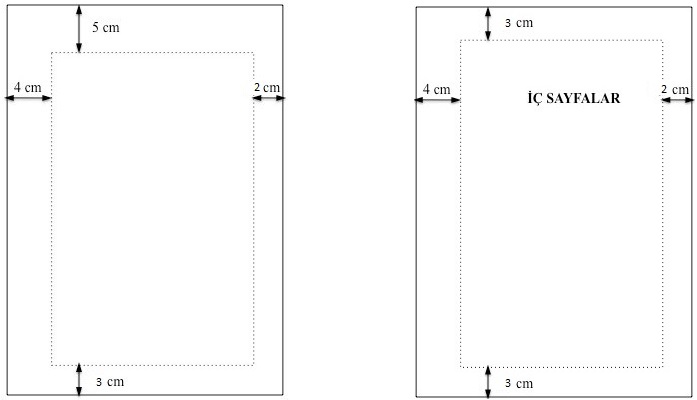 Şekil .. a) İlk Sayfalar               			  b) İç sayfalarŞekil 2.2’de gösterildiği gibi, yatay olarak kullanılan sayfalar, tezin sağa çevrilerek okunabileceği şekilde düzenlenmelidir. 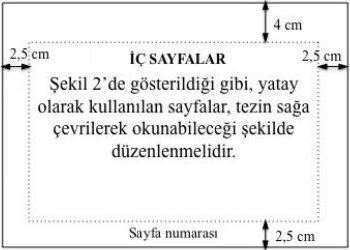 Şekil .. Yatay SayfalarYazı Karakteri Tüm tezde, 12 yazı boyutunda Times New Roman yazı karakteri kullanılır. Harf büyüklüğü zorunlu hallerde 1 yazı boyutu azaltılabilir. Metin içindeki bir düşünceyi açıklayan kısa notlar 8 punto olarak sayfa altında yer alabilir. 10 satırı aşan notlar ek olarak verilir.Tablolar ve şekillerde gerekli ise 8 yazı boyutuna kadar küçültülebilir. Tablolar 10 punto ile yazılır, şekillerde kullanılan yazı karakteri tez boyunca kendi içerisinde tutarlı olmalıdır. Sol kenardan çekilerek yazılan uzun alıntılarda, 2 yazı karakteri daha küçük karakter kullanılır. Metin dik ve normal harflerle yazılır, koyu (bold) harfler başlıklarda kullanılır. İtalik yazı karakteri, sadece gerekli hallerde (latince isim, kısaltmalar, teori/tanım vb.) kullanılabilir. Virgülden ve noktadan sonra bir karakter boşluk bırakılır.Satır Aralıkları ve Paragraf DüzeniKılavuz içinde geçen ‘aralık’ terimi, bir satır alt kenarından diğer satır alt kenarına olan mesafedir. Punto ise yazı yüksekliği birimi olup 1/72 inç (0,376 mm) olarak alınır. Tez metni 1,5 satır aralıklı yazılır. Paragraflar, “iki yana yaslanmış” olarak ayarlanmalıdır.  Paragraflardan önce ve sonra 6 punto aralık bırakılır. Paragraflar arasına boş satır konmaz.Tablo ve şekil listeleri, kısaltmalar, sembol listesi, özetler, metin içindeki Tablo ve şekillerin isim ve açıklamaları ve dipnotlar, kaynaklar, ekler ve özgeçmiş 1 satır aralıklı yazılır. Birinci derece başlıklardan önce 72 punto, sonra 42 punto aralık bırakılır. İkinci derece başlıklardan önce 18 punto, sonra 12 punto aralık bırakılır.  Üçüncü ve dördüncü derece başlıklardan önce ise 18 punto, sonra 12 punto aralık bırakılır. Başlıklar sayfanın son satırı olarak yazılamaz, başlık sonrası 2 satır metin yazılamıyorsa başlık da sonraki sayfada yer alır. Bir paragrafın ilk satırı sayfanın son satırı, paragrafın son satırı da sayfanın ilk satırı olarak (matbaacılıkta “dul ve yetim” olarak tanımlanan şekilde) yazılamaz.Sayfa NumaralamaDış ve iç kapaklar ve onların arka sayfaları ve iç kapaktan beyan da dahil olmak üzere numaralandırılmaz. İç kapak , arkası  sayılmaz ve sayfa numarası yazılmaz. Beyandan sonra gelen teşekkür veya önsözden başlanarak tezin metin bölümüne kadar sayfalar aralıksız olarak Romen rakamıyla numaralanır(i),(ii). Tezin metin bölümü (Giriş, diğer bölümler, Sonuçlar ve/veya Tartışma, Kaynaklar, Ekler ve Özgeçmiş bölümleri) Arap rakamları ile (1, 2, …) numaralandırılır. Sayfa numaraları metnin okuma yönünde sayfanın alt-ortasına gelecek ve 1,5 cm yukarıda olacak biçimde yerleştirilir. Sayfa numaraları metin için kullanılan yazı karakteri ile yazılmalı, yazı boyutu Times New Roman için 10 punto ve Kalın olmalıdır.Tablo ve Şekiller Tablolar ve şekiller sayfa düzeni esaslarına uymak şartı ile metinde ilk söz edildikleri yerden hemen sonraya mümkün olduğu kadar yakın yerleştirilmelidir. Tablo ve şekillerden önce, ilgili Tablo ya da şekle atıfta bulunulmalıdır.Tüm şekil ve Tablolar ile bunların açıklamaları yazı bloğuna göre ortalı olarak yerleştirilmelidir.Tablo ve şekillere, ilk rakam bölüm numarası (eklerde harf), ikinci rakam Tablonun (veya şeklin) bölüm içindeki sıra numarası olmak üzere numara verilir. (Örnek: Tablo 1.2., Şekil 3.5., Tablo A.1., Şekil B.5.). Örnekte olduğu gibi Tablo, şekil kelimeleri ve numaralar düz yazılır.Her şeklin numarası ve açıklaması şeklin altına, her Tablonun numarası ve açıklaması Tablonun üstüne satırda ortalı biçimde yazılır.Tablo numarası ve üst yazısı, bir satır aralığı kullanılarak ve yazıdan önce 18 punto, sonra 6 punto aralık bırakılarak yazılmalı ve Tablo üst yazısı nokta ile bitirilmelidir. Tablo üst yazısı ile Tablonun tamamı aynı sayfa içinde yer almalıdır.Birden fazla Tablo veya şekil aynı sayfaya yerleştirilebilir. Ancak 4 sayfadan daha fazla süren Tablo veya şekiller ek olarak verilmelidir. Tablodan sonra gelen metin bölümündeki ilk paragraf üstten 18 alttan 12 punto aralık bırakılarak yazılmalıdır. Tablolardan hemen sonra gelecek başlıklar, belirtilen başlık formatlarında değişiklik yapılmadan aynen kullanılmalıdır. Tablolarda dipnot kullanılması gerekiyorsa 1 satır aralıklı ve metinden 2 yazı boyutu küçük yazılmalıdır.Şekil numarası ve alt yazısı bir aralık boşlukla yazılır. Şekil alt yazısının aralık ayarı, önce 6 punto, sonra 18 punto olmalı ve şekil açıklamaları nokta ile bitirilmelidir. Şekil alt yazısı ve şeklin tamamı aynı sayfa içinde yer almalıdır. Şekilden önce gelen metin bölümündeki son paragraf üstten 12, alttan 18 punto aralık bırakılarak yazılmalıdır.Bir sayfayı aşan büyüklükteki Tablo ve şekillerde 2. sayfada aynı Tablo/şekil numarası ve açıklaması yazılarak, Tablo/şekil numarası ile açıklaması arasına, parantez içinde (devam) yazılmalıdır. (Örneğin; Tablo 1.1 (devam): Atıklardaki metal içerikleri, Şekil 1.1 (devam): İstanbul’un su şebekesi).Tezde verilen grafik, resim ve notalar şekil kabul edilerek numaralandırılmalı ve açıklamaları yapılmalıdır. Nota yazımında, SUBÜ, Türk Musikisi Devlet Konservatuarı’nın yürürlükteki biçim şartlarına uyulur.Katlı sayfa ve sayfa üzerine iliştirilmiş görsel malzeme gibi sayfa kalınlığını arttırarak tezin açılma düzenini bozan sayfalar ekler bölümünde verilmelidir. Denklemler Denklemler denklem editörüyle, ortalanarak ve aşağıdaki kurallara uygun olarak yazılır.Denklemler 1,5 satır aralıkla yazılır. Denklemlerden önce ve sonra 6 punto aralık bırakılır. Denklemlerden önce ve sonra boş satır konmaz. Bu durumda denklemler ile metin arasında üstte 6 punto, altta 6 punto aralık bırakılmış olur.Denklemler metin bloğuna sola dayalı olarak hızlandırılır.Denklemlere, ilgili bölüm içinde bölüm numarası ilk numara olmak koşuluyla 1’den başlayarak sıra ile numara verilir. Bu numaralar normal olarak (koyu ‘bold’ değil) ve örnek olarak birinci bölümde (1.1), (1.2), ikinci bölümde (2.1), (2.2) şeklinde, gerekiyorsa aynı denklemin alt ifadeleri (1.1a) ve (1.1b) şeklinde denklemin bulunduğu satırın en sağına yazılır.Ekler bölümünde verilen denklemler, verildikleri bölüm belirtilerek numaralandırılır. (Örnek: A.1.1, A.1.2).TEZİN YAZIMI VE BÖLÜM İÇERİKLERİ Tezlerde yazım (imlâ) ve noktalamalarında Türk Dil Kurumu’nun İmlâ Kılavuzu ve Türkçe Sözlük ’de belirtilen kurallara uyulacaktır. Söz konusu sözlükte bulunmayan kelime ve deyimlerin kullanılması gerekirse anlamı açıklanmalıdır. Tezlerde SI birimleri kullanılacaktır, gerekiyorsa MKS birimleri cinsinden eşdeğeri de parantez içinde verilir. Her sembol, metinde ilk geçtiği yerde tanımlanır. Tezlerde, önsöz ve dipnotlar dışında birinci şahıs anlatım kullanılmaz.Tezler bilgisayar ortamında hazırlanır ve çıktıları lazer ya da mürekkep püskürtmeli yazıcılardan alınır. Daktilo ile tez yazımı ve nokta vuruşlu yazıcı çıktıları kabul edilmez. Tezin hiç bir bölümünde, elle ya da daktilo ile sonradan yapılan düzeltmeler, silintiler, kazıntılar kabul edilmez.Tezde geçen çizelgeler, şekiller ve formüller bilgisayar ortamında oluşturulur. Bu tür şekillerde elle düzeltme yapılmaz. 10 sayfadan uzun ekler istenildiği takdirde CD veya DVD halinde tezin eki olarak verebilir. Diskler tezin arka karton kapağının iç kısmına yapılacak bir cep (CD zarfı) içine yerleştirilir. Söz konusu disklerin üzerine CD kalemi ile örnekteki gibi, içerik hakkında bilgi verilir (Örnek: Adı SOYADI, Ek 1: Bilgisayar Programı…….). BaşlıklarTezde yer alan bütün başlıklar metin içerisinde koyu (bold) yazılır.Türkçe ve İngilizce özetlerin başlıkları ortalanmış, diğer başlıklar ise “iki yana yaslanmış” olarak ayarlanmalıdır.Birinci dereceden başlıklar okuma yönünde, sağ sayfadan başlamalı, büyük ve koyu harflerle yazılmalıdır. (Örnek: 1. GİRİŞ)İkinci dereceden başlıklar koyu ve başlığı oluşturan kelimelerin ilk harfleri büyük yazılır. (Örnek: 2.1 Süreç Yeterlik Analizi)Üçüncü ve dördüncü dereceden başlıklar koyu ve sadece ilk harfi büyük yazılır. (Örnek: 2.1.1 Histogram kullanarak süreç analizi, 3.1.2.2 Süreç analizinin adımları)Beşinci ve daha alt dereceden başlıklar numaralanmaz, içindekiler listesinde yer almaz.ÖnsözÖnsöz bölümünün içerisindeki metinler 1.5 satır aralıklı yazılır. Tezin ilk sayfası niteliğinde yazılan önsöz bir sayfayı geçmez. Tezi destekleyen kurumlara ve yardımcı olan kişilere bu kısımda teşekkür edilir. Önsöz metninin altında sağa dayalı olarak adı-soyadı, sola dayalı olarak ay, yıl biçiminde tarih yazılır. Bu iki unsur aynı hizada olur.İçindekilerİçindekiler listesi Teşekkür veya Önsöz sayfası ile başlar ve ana başlıklar 1.5, alt başlıklar ise 1 satır aralıklı yazılır. İçindekiler listesindeki birinci dereceden başlıklar büyük harf koyu ve ikinci dereceden başlıklarda her bir kelimenin ilk harfi büyük harf olarak, üçüncü ve dördüncü dereceden başlıklarda ise sadece ilk harf büyük yazılır. Tüm başlıklarla sayfa numaraları arası nokta ile doldurulur.Kısaltmalar, Semboller, Çizelge ve Şekil ListesiMetin içinde kısaltmalar, semboller, çizelge ve şekil var ise ilgili listeler oluşturulmalıdır. Bu listeler önce 6, sonra 6 punto aralık bırakılarak 1 satır aralıklı olarak hazırlanmalıdır.Kataloglar listesi, süreli yayınlar listesi, elektronik ortamdaki kaynaklar listesi, kişisel görüşmeler listesi gibi listeler, kaynaklar kısmında yer alacaklarından, tez içinde ayrı bir liste halinde verilemez.Türkçe ve İngilizce Özetler Türkçe tezlerde, Türkçe özet 300 kelimeden az olmamak kaydıyla 1 sayfa olmalıdır.İngilizce tezlerde ise, İngilizce özet 300 kelimeden az olmamak kaydıyla 1 sayfa olmalıdır.Özetlerde tezde ele alınan konu kısaca tanıtılarak, kullanılan yöntemler ve ulaşılan sonuçlar belirtilir. Özetlerde kaynak, şekil, çizelge verilmez. Özetlerin başında, birinci dereceden başlık formatında tezin adı (önce 62, sonra 18 punto aralık bırakılarak ve 1 satır aralıklı olarak) yazılacaktır.  Başlığın altına büyük harflerle sayfa sola dayalı olarak (Türkçe özet için) ÖZET ve (İngilizce özet için) SUMMARY yazılmalıdır.Metin Bölümü Metin bölümü;Giriş, Diğer bölümler (Malzeme ve Yöntem, Bulgular ve Tartışma, ...), Sonuç ve Öneriler Bölümlerini içerir ve sayfa sınırlaması olmadan yazılır.Dizin, sözlük gibi ekler varsa ekler bölümünde verilmelidir.Kaynaklar Tezde mevcut literatürden yararlanırken aşağıdaki kurallara uyulmalıdır. Kaynaklar hakkında detaylı bilgiler enstitülerin internet sitelerinden ve ilgili bağlantılardan bulunabilir.Alıntılar Genel olarak alıntılar kelime, imla ve noktalama bakımından aslına uygun olarak yapılır. Alıntı yapılan parçada bir yanlış varsa, doğrusu köşeli parantez içerisinde belirtilmek koşuluyla metin aynen nakledilir.Kırk kelimeden daha az uzunluktaki kısa alıntılar çift tırnak içerisinde verilir. Alıntının sonunda ilgili kaynağa atıf yapılıp atıftan sonra nokta koyulur. Kırk kelimeden fazla olan uzun alıntılar tırnak içerisinde gösterilmezler. Uzun alıntılar soldan 1 sekme (1,27 cm) içerden verilir. İçerden verilen uzun alıntılarda, 2 yazı karakteri daha küçük karakter kullanılır. Ancak, çok sık ve çok uzun alıntılardan kaçınılması tavsiye edilir. Kısa alıntılardan farklı olarak noktalama atıftan sonra değil de önce yapılır. Örneğin; .(s. 196) gibi.40 kelimeden fazla olan alıntı örneği;Ana metin ana metin ana metin ana metin ana metin ana metin ana metin ana metin ana metin ana metin Others have contradicted this view:Co-presence does not ensure intimate interaction among all group members.Consider large-scale social gatherings in which hundreds or thousands of people gather in a location to perform a ritual or celebrate an event. In these instances, participats are able to see the visible manifestation of the group, the physicsl gathering, yet their ability to make direct, intimate  connections with those around them is limited by the sheer magnitude of the assembly (Purcell, 1997, ss. 111-112).Devam eden metin devam eden metin devam eden metin devam eden metin devam eden metin devam eden metin devam eden metin devam eden metin devam eden metin.Cümle başındaki alıntı örnekleri;According to Jones (1998), "Students often had difficulty using APA style, especially when it was their first time" (s. 199).“Critser (2003) noted that despite growing numbers of overweight Americans, many health care providers still “remain either in ignorance or outright denial about the health danger to the poor and the young” (s. 5).Critser (2003) noted that despite growing numbers of overweight Americans, many health care providers still “remain either in ignorance or outright denial about the health danger to the poor and the young” (Critser, 2003, s. 5).Cümle arasındaki kısa alıntı örneği;Interpreting these results, Robbins et al. (2003) suggested that the “therapists in dropout cases may have inadvertently validated parental negativity about the adolescent without adequately responding to the adolescent’s needs or concerns” (s. 541) contributing to an overall climate of negativity.Cümle sonundaki kısa alıntı örneği;Confusing this issue is the overlapping nature of roles in palliative care, whereby “medical needs are met by those in the medical disciplines; nonmedical needs may be addressed by anyone on the team” (Csikai & Chaitin, 2006, s. 112).Alıntılar hakkında detaylı bilgiler enstitülerin internet sitelerinden ve ilgili bağlantılardan bulunabilir.Atıflar (kaynakların metin içinde gösterimi)Yazar soyadına göre atıf vermeKaynaklar metin içinde yazar soyadı ve tarih belirtilerek verilir. Kaynaklar sayfasında yazar soyadına göre alfabetik olarak sıralama yapılır.Metin içinde kaynak, cümlenin başlangıcında veya içinde verilecekse, Boran (2003) şeklinde, kaynak cümle sonunda verilecekse (Boran, 2003). şeklinde gösterilir. Nokta işareti kaynaktan hemen sonra konulur.Kaynak birden fazla yazara ait olduğunda, yazar sayısı iki ise, cümle başında veya içinde Yılmaz ve Johnson (2004) şeklinde, cümle sonunda ise (Yılmaz ve Johnson, 2004). şeklinde yazılır.  Yazar sayısı ikiden fazla ise cümle başında veya içinde Yılmaz ve diğ. (2004) şeklinde, cümle sonunda ise (Yılmaz ve diğ, 2004). şeklinde yazılır. Aynı yazara ait ve aynı yıl içinde yayınlanmış yayınlar Feray (2005a), Feray (2005b) şeklinde numaralandırılır.Aynı parantez içerisinde aynı yazarın 2 ve daha fazla eserine atıfta bulunma; son yayınlanan eseri en son belirterek aynı parantez içerisinde gösterilebilirler. Örneğin; Past research (Gogel, 1990, 2006, in pres).Eserin belirli bir bölümüne atıfta bulunma; bir eserin sadece bir bölümüne, sayfasına, çizelgeye, şekle ya da eşitliğe atıfta bulunurken daima sayfa numarası gösterilmelidir. Sayfa ifadesinin kısaltılmış biçimi kullanılırken bir bölüme atıfta bulunurken “chapter” ya da “bölüm” ifadesinde kısaltmaya gidilmez. Örneğin; (Centers for Disease Control and Prevention, 2005, p. 10), (Shimamura, 1989, Bölüm 3).Aynı parantez içerisinde 2 ya da daha fazla esere atıf; (Berndt, 2002; Harlow, 1983).Metinde kişisel görüşmeye atıfta bulunma; (V.–G. Nguyen, kişisel görüşme, 28 Eylül 1998), (J. Smith, kişisel görüşme, 15 Ağustos 2009).Kaynaklar bölümünde künyeler yazar soyadına göre sıralanır.İkincil kaynak (atıf yapılan kaynak başka bir kaynağa atıfta bulunuyorsa) metinde orijinal kaynağa atıfta bulunulur ve parantez içerisinde orijinal kaynağa atıfta bulunan yazara gönderme yapılır. Referans listesinde sadece orjinal kaynağa atıfta bulunan kaynak için giriş yapılır; orijinal kaynak için referans girişi yapılmaz. Örnek: In his e-mails, Smith argued that asynchronous line dancing would be the next Internet meme (Jones, 2010’da atıfta bulunulduğu gibi).APA 6 formatına bu adresten ulaşabilirsinizNumara ile atıf vermeMetin içinde [ ] köşeli parantez içinde numaralandırılır. Tezde ilk verilen kaynak [1] numara ile başlar ve veriliş sıraffsına göre numaralandırılır. Kaynaklara metin içerisinde aşağıdaki biçimlerde atıf yapılır.[1]	1 nolu kaynak, [1-3]	1 ve 3 arası (1, 2 ve 3 nolu ) kaynaklar,[1,3]	1 ve 3 nolu kaynaklar, [1,3,8]	1, 3 ve 8 nolu kaynaklar,[1,3-8]	1 ve 3 ile 8 nolu kaynaklar arasındaki kaynaklar.Aynı isimli birden fazla cildi olan kaynakların, kullanılan her bir cildine ayrı kaynak numarası verilmelidir. Kaynakların listelenmesiTezde atıf yapılan bütün kaynaklar ‘Kaynaklar’ bölümünde listelenmelidir.Yazar soyadına göre atıf yapılan tezlerde kaynaklar listesi alfabetik olarak sıralanır. Numaralandırma yöntemine göre atıf yapılan tezlerde kaynaklar tezde veriliş sırasına göre numaralanır ve sıralanır. Kaynaklar bölümünde aynı yazarın birden çok yapıtı yer alıyorsa, yapıtlar, yayın yılına göre eskiden yeniye doğru sıralanır. Aynı yazarın iki farklı yapıtının yayın tarihleri aynıysa, kaynaklar listesindeki sıralama, künyede bir sonraki öğe olan yapıt adına göre yapılır. Atıflarda ayrımı sağlamak için tarih bilgisinin yanına a’dan başlayan harfler eklenir.Aynı yazarın tek yazarlı yapıtları çok yazarlı yapıtlarından önce sıralanır. Çok yazarlı iki yapıtın ilk yazarları aynıysa, ikinci yazarın soyadı, ikinci yazarlar da aynıysa üçüncü yazarın soyadı alfabetik düzende belirleyicidir.Aynı soyadını taşıyan iki farklı yazarın yapıtları adlarına göre alfabetik sıraya girer.Yazar bir tüzel kuruluşsa, yapıt, yazar konumundaki tüzel kuruluşun adıyla alfabetik listeye girer.Bir yapıtın yazarı veya editörü yoksa künye yapıt adına hazırlanacağı için, kaynak, yapıt adından alfabetik listeye girer. Yapıt adı rakamla başlıyorsa sıralamada rakamın okunuşu dikkate alınır.Kaynaklar 1 satır aralığı kullanılarak diğer birinci başlıklardaki gibi (önce 72, sonra 42 punto) aralık bırakılarak yazılmalıdır.DipnotlarTezlerde içeriği genişletici, güçlendirici veya ilave nitelikteki bilgiler (içerik dipnotu) kullanılabilir. Dipnot numaraları alıntının hemen sonuna koyulur. Alıntı paragrafsa dipnot numarası paragrafın son kelimesinin üzerine, alıntı bir kavram veya isimse, bu defa kavram veya ismin hemen üzerine yazılır. Metin içerisindeki dipnot numarası; satır hizasının üzerinde1 şeklinde görünür olmalıdır. Numara sonrasında herhangi bir noktalama işareti konmamalıdır.Dipnot, ilgili sayfanın altına metinden 2 karakter küçük yazı ile yazılmalıdır. Dipnot çizgisi ile dipnot numarası arasında bir aralık; dipnot numarası ile dipnotun ilk satırı arasında ise yarım aralık bırakılmalıdır. Dipnotlar metinden ince yatay bir çizgi ile ayrılmalıdır.Dipnotlarla ilgili ayrıntılı bilgiler enstitülerin internet sitelerinden ve ilgili bağlantılardan bulunabilir.Ekler BölümüEkler alfabe harfleri kullanılarak verilir. (Örnek: Ek A, Ek B, Ek C). Eklerin alt bölümleri için Ek A1, Ek A2, Ek B1, Ek B2 gibi bölümlemeler yapılabilir.Ekler bölümünün ilk kısmına EKLER başlığı ile bir kapak sayfası hazırlanarak içeriğindeki eklerin numaraları ve adlarıyla listelenir. Her ek bölümü, o ekin numarası ve adıyla başlar.  Ek A Ekin adı…………. gibi.Ekler bölümünde verilen çizelge ve şekiller, bulundukları bölümün adı altında numaralandırılır. (Örnek: Çizelge A.1, Çizelge A.2, Şekil A.1, Şekil A.2)Ekler bölümünde verilen denklemler bulundukları bölümün adı altında numaralandırılır. (Örnek: (A 1.1),  (A 1.2) )A4 boyutundan büyük harita ve benzeri ekler metin içerisinde değil bu bölümde verilmelidir. İndeks, sözlük gibi ekler varsa bu bölümde verilmelidir.CD ekleri cildin arka iç kapağına yapıştırılacak bir cep içine yerleştirilmeli ve üzerine tez sahibinin adı, ek numarası yazılarak ekler için hazırlanacak kapak sayfasına da ek olarak eklenmelidir. (Örnek: Ek C Bilgisayar programı CD’si)